The Family Court of the State of 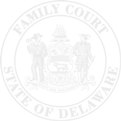 In and For  New Castle County  Kent County  Sussex CountyPETITION – RULE TO SHOW CAUSE  Petitioner					      v. Respondent				     Petitioner alleges the following circumstances: (Please list in consecutively numbered paragraphs.)Petitioner requests that the order be enforced as follows:WHEREFORE, Petitioner prays a Rule issue to Respondent to Show Cause why Respondent should not be held in Contempt of Court and have imposed such sanctions, penalties or other relief as the Court may deem appropriate.											Petitioner/Attorney											Respondent/Attorney         	Notary Public or Clerk of Court Name  NameFile NumberFile Number Street Address. Street Address P.O. Box NumberP.O. Box NumberPetition Number City/State/Zip CodeCity/State/Zip CodePetition NumberPetition Number Email AddressEmail Address Telephone NumberTelephone Number Attorney Name   Attorney Name Attorney Email Address  Attorney Email Address Interpreter needed?   Yes     No  Interpreter needed?  Yes     No Language        Language      An order was entered on regarding the issue of  Custody  Visitation  Supportregarding the issue of  Custody  Visitation  Supportregarding the issue of  Custody  Visitation  Supportregarding the issue of  Custody  Visitation  Support Imperiling Family Relationships Imperiling Family Relationships Ancillary  Otherbefore the Honorable     .     .SWORN TO AND SUBSCRIBED before me on this date,